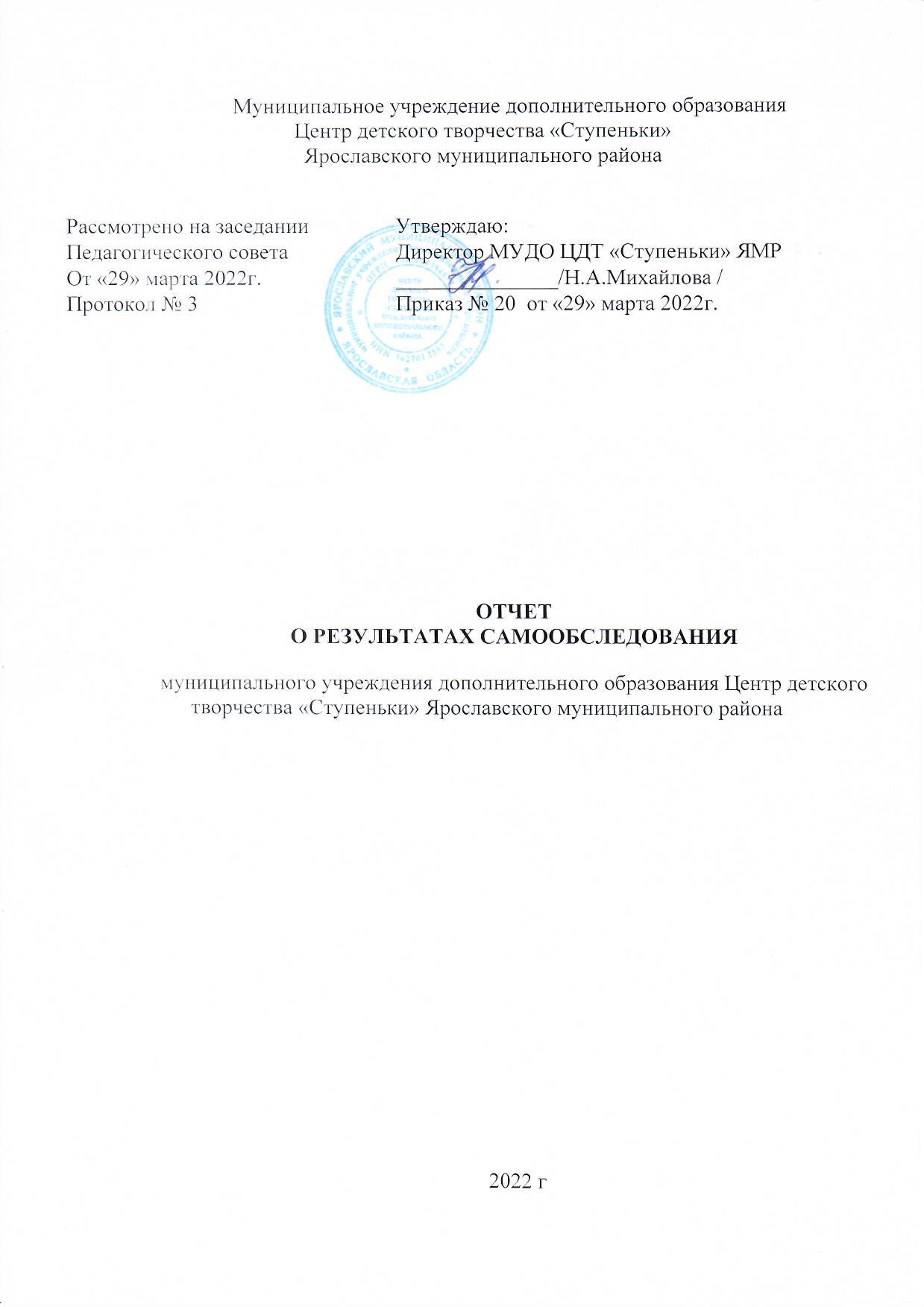 Аналитическая часть отчёта о самообследованииМуниципального учреждения дополнительного образования Центр детского творчества «Ступеньки» Ярославского муниципального района                                        по состоянию на 01.04.2022г.Структура самообследованияНа основании приказа Министерства образования и науки Российской Федерации от 14.06.2013 № 462 «Об утверждении Порядка проведения самообследования образовательной организацией», в соответствии с приказом Министерства образования и науки Российской Федерации от 10.12.2013 № 1324 «Об утверждении показателей деятельности образовательной организации, подлежащей самообследованию», приказом Министерства образования и науки Российской Федерации от 14.12.2017 № 1218 «О внесении изменений в порядок проведения самообследования образовательной организации» в целях определения качества и эффективности образовательной деятельности и перспектив её развития была проведена процедура самообследования муниципального учреждения дополнительного образования Центр детского творчества «Ступеньки» Ярославского муниципального района.В процессе самообследования проводилась оценка: образовательной деятельности; системы управления организации;содержания и качества подготовки обучающихся; организации учебного процесса; востребованности выпускников;качества кадрового, учебно-методического, библиотечно-информационного обеспечения;        материально-технической базы;        функционирования внутренней системы оценки качества образования, а также анализ показателей деятельности МУДО ЦДТ «Ступеньки» ЯМР.Аналитическая часть.1.1 Оценка образовательной деятельности.МУДО ЦДТ «Ступеньки» ЯМР ведет образовательную деятельность на основании Лицензии № 25/18 от 19.06.2018 г. Общие сведения об учрежденииМУДО ЦДТ «Ступеньки» ЯМР оказывает образовательные услуги по реализации образовательной программы дополнительного образования.Образовательная деятельность МУДО ЦДТ «Ступеньки» ЯМР выстроена в соответствии с целями и задачами учреждения и с учётом перспектив развития дополнительного образования на ближайшие годы.Реализуемые в соответствии с образовательной программой дополнительные общеобразовательные общеразвивающие программы, представляют собой системное программное поле по шести направленностям: художественного творчества, физкультурно-спортивной, туристско-краеведческой, социально-гуманитарной, технической, эколого-биологической. В отчетном году МУДО ЦДТ «Ступеньки» ЯМР реализовывал 71 программу.Они определяют формы и технологии реализации содержания образовательной деятельности, содержание и формы интеграции различных типов образовательных программ, взаимодействия МУДО ЦДТ «Ступеньки» ЯМР с внешними учреждениями образования, культуры, спорта и т.д.Сроки освоения ДООП от одного года до 7-ми лет. Недельная нагрузка учебных объединений 1 года обучения составляет 1, 2, 3, 4 и 6 часов в неделю при общей учебной нагрузке 36, 72, 108, 144 и 216 часов в год; 2-го и последующих годов обучения 2, 4, 5, 6 часов в неделю при нагрузке 72, 144, 180, 216 часов в год. Полнота реализации ДООП учреждения в 2021 году составила 99 %.Основное предназначение учреждения – реализация ДООП, в рамках документов федерального, регионального, муниципального уровня и локальных актов учреждения. Образовательные программы соответствуют современным требованиям к содержанию образования, соотносятся с образовательными потребностями обучающихся и их родителей (законных представителей). Все программы прошли внутреннюю экспертизу, были рассмотрены и одобрены методическим и педагогическим советами и утверждены директором, прошли экспертизу МОЦ И РМЦ. Они обеспечены соответствующим методическим сопровождением и представляют собой комплекс разделов, образующих целостную систему форм и методов обучения. Хотя ежегодно в учебном плане учреждения происходят изменения, на протяжении ряда лет количество программ остается практически неизменным.Программы охватывают обучающихся с разнообразными потребностями и возможностями, в том числе – с ограниченными возможностями здоровья, для которых действуют индивидуальные образовательные маршруты.В ходе самообследования были проанализированы следующие документы: образовательная программа, учебный план, календарный учебный график, расписание учебных занятий, разработанные и утвержденные учреждением. Образовательная программа содержит комплекс основных характеристик образования (объем, содержание, планируемые результаты), организационно-педагогических условий.Учебный план и годовой учебный график легли в основу расписания занятий.В процессе анализа расписания занятий установлено, что расписание занятий объединений составлено в соответствии с Санитарно-эпидемиологическими требованиями к учреждениям дополнительного образования детей, Уставом учреждения. Расписание учитывает пожелания родителей (законных представителей), возрастные особенности обучающихся и установленные санитарно-гигиенические нормы. Расписание учебных занятий составлено с учетом того, что они являются дополнительной нагрузкой к обязательной учебной нагрузке детей в общеобразовательных учреждениях. Режим работы учреждения организован в соответствии с правилами внутреннего трудового распорядка, Уставом учреждения, учебным расписанием.Образовательная деятельность учреждения включает в себя программы, обеспечивающие потребности различных категорий обучающихся в развитии в соответствии с возможностями здоровья и индивидуальными потребностями, включая одаренных детей и детей с ОВЗ. В результате образовательного процесса у обучающихся формируется комплекс знаний, умений, навыков, компетенций и универсальных учебных действий, необходимых для успешного развития и социальной интеграции. Продолжительность обучения в объединениях определяется дополнительной общеобразовательной общеразвивающей программой и сроком ее реализации.Оценка системы управления учреждениемУправление МУДО ЦДТ «Ступеньки» ЯМР осуществляется в соответствии законодательством Российской Федерации, строится на основе принципов единоначалия и коллегиальности. Система управления является эффективной, так как отвечает современным требованиям: оптимальности делегирования полномочий и оптимальности системы стимулирования деятельности педагогов; полноте и качеству документации по управлению образовательным процессом; приоритетному созданию условий для преодоления педагогических затруднений, для профессионального роста и творческой самореализации.Данная система управления позволяет учреждению в соответствии с современными требованиями со стороны общества и государства выстраивать стратегические линии развития основной деятельности, оперативно реагируя на изменения, а также является ресурсом перехода из режима традиционного функционирования в режим непрерывного инновационного развития.Структура, порядок формирования, срок полномочий и компетенция органов управления, порядок принятия ими решений и выступления от имени учреждения, установлены Уставом МУДО ЦДТ «Ступеньки» ЯМР в соответствии с законодательством Российской Федерации. Единоличным исполнительным органом учреждения является директор, к компетенции которого относится текущее руководство деятельностью. Коллегиальными органами управления являются: Общее собрание работников, Педагогический совет, Родительский совет.Директор МУДО ЦДТ «Ступеньки» ЯМР представляет интересы Учреждения в органах государственной власти и управления, предприятиях, учреждениях и организациях всех форм собственности; в пределах предоставленных ему прав и в соответствии с действующим законодательством распоряжается имуществом Учреждения; осуществляет прием на работу и расстановку кадров, поощряет, налагает взыскания и увольняет с работы; издает приказы, распоряжения в рамках своей компетенции, планирует и организует работу Учреждения; несет ответственность за свою деятельность перед Учредителем.Постоянно действующими органами самоуправления Учреждения являются:Педагогический совет Учреждения. В состав Педагогического совета входят педагогические работники Учреждения. В компетенцию педагогического совета входит согласование программы развития Учреждения; согласование программы деятельности и обучения детей в Учреждении; определении режима занятий обучающихся; выбор форм, методов образовательного процесса; согласование учебных планов и программ и др. Председателем Педагогического Совета является директор Учреждения.    Общее собрание работников МУДО ЦДТ «Ступеньки» ЯМР. Общее собрание работников создается из числа всех членов трудового коллектива Учреждения. К компетенции Общего собрания работников относится принятие Коллективного договора, правил внутреннего распорядка, Устава Учреждения, представление к награждениям работников, принятие локальных актов.Методический Совет Учреждения. Методический Совет является коллегиальным органом педагогических работников МУДО ЦДТ «Ступеньки» ЯМР, созданным с целью организации методической работы.Эффективность работы МУДО ЦДТ «Ступеньки» ЯМР определяется оптимальностью путей решения стоящих перед учреждением задач, степенью соответствия результатов целям деятельности учреждения.Управление МУДО ЦДТ «Ступеньки» ЯМР базируется на принципах:системного подхода - управление представляет собой целостную систему;деятельностного подхода - управление представляет собой совместную скоординированную деятельность руководителя, администрации, педагогов, воспитанников и их родителей. Этот подход представляет такую стратегию, согласно которой учитываются особенности того вида деятельности, на основе которого осуществляется обучение, воспитание и развитие;личностно-ориентированного подхода - ядром системы управления является личность воспитанника, педагога, сотрудника, руководителя. Личностная ориентация управления означает для нас определение приоритетности личностных качеств воспитанников, членов коллектива и руководителя;технологического подхода - в основе образовательного процесса в МУДО ЦДТ «Ступеньки» ЯМР, как управляемой системы, лежат современные технологии;   функционального подхода - эффективность управления определяется уровнем выполнения комплекса функций, соответствующих видам деятельности МУДО ЦДТ «Ступеньки» ЯМР.С целью повышения качества образования контроль и руководство в учреждении ведется по нескольким направлениям: текущие вопросы на основе Должностных обязанностей; выполнение нормативных документов, регламентирующих деятельность учреждения; численные показатели деятельности учреждения; содержание, качество и результативность основной деятельности; исполнение приказов и распоряжений вышестоящих организаций; контроль за условиями труда; оснащением и оборудованием объединением; проведением массовых мероприятий и выполнением правил техники безопасности и пожарной безопасности. Формами контроля является работа с документами с последующим анализом; беседы, отчеты, доклады, выступления на педсоветах, совещаниях при директоре; методических объединениях, посещения учебных занятий и мероприятий. Руководство и контроль администрации за деятельностью педагогических работников учреждения осуществлялся в форме комплексных и тематических проверок.С ноября 2018 года в связи с внедрением персонифицированного дополнительного образования детей МУДО ЦДТ «Ступеньки» ЯМР назначено муниципальным опорным центром (МОЦ) Ярославского муниципального района. На МОЦ возложена работа по персонифицированному учету в ЯМР. МОЦ обеспечивает методическое и консультационное сопровождение учреждений района по вопросам разработки и оформления ДООП, работы в личных кабинетах организаций на портале ПФДО и в системе АИС «Реестр сертификатов». В 2021 году методистом МОЦ проведена экспертиза 167 ДООП образовательных организаций ЯРМ. Сотрудники МОЦ участвовали в вебинарах Регионального модельного центра по внедрению системы персонифицированного финансирования дополнительного образования.Система управления в МУДО ЦДТ «Ступеньки» ЯМР отвечает современным требованиям со стороны общества и государства, способствует выстраиванию стратегической линии развития основной деятельности и оперативно реагирует на изменения, а также является ресурсом перехода из режима традиционного функционирования в режим непрерывного инновационного развития. Уделяется внимание оптимальному делегированию полномочий и системе стимулирования деятельности педагогов; содержанию и качеству документации по управлению образовательным процессом; профессиональному росту и творческой самореализации педагогического коллектива.Оценка содержания и качества подготовки обучающихсяСодержание образования МУДО ЦДТ «Ступеньки» ЯМР заложено в образовательных программах: программе развития деятельности; основной образовательной программе; программе воспитательной деятельности; программе духовно-нравственного развития, а также в дополнительных общеразвивающих программах художественного творчества, спортивной, туристско-краеведческой, социально-педагогической, технической, эколого-биологической направленностей.          В 2021 году ДООП объединений были направлены на создание условий для развития личности учащегося; формирование положительной мотивации к познанию и творчеству; обеспечение эмоционального благополучия и профилактику асоциального поведения.Анализ дополнительных общеразвивающих программ показывает, что образовательный процесс базируется на следующих принципах обучения: доступность, систематичность, наглядность, последовательность, связь теории с практикой, постепенный переход от простого к сложному, выбор степени сложности работ в зависимости от возраста и обученности учащихся, опора на знания, полученные в школе с учетом возрастных и психофизических особенностей. Реализуемые программы соответствуют современным требования к содержанию образования, соотносятся с образовательными потребностями обучающихся и их родителей (законных представителей). Реализуемые программы соответствуют современным требованиям и содержанию образования, они полностью соотносятся с образовательными потребностями учащихся и родителей (законных представителей). Все программы прошли внутреннюю экспертизу, были рассмотрены на методическом совете, согласованы педагогическим советом и утверждены директором, прошли экспертизу МОЦ И РМЦ. Согласно учебного плана на 2021-2022 уч.г. всего реализовывались 66 дополнительных общеразвивающих программы, из них художественного творчества – 22 программы, физкультурно-спортивной направленности - 10 программ, туристско-краеведческой - 2, социально-гуманитарной - 20, технической - 9, эколого-биологической – 3 программы. Образовательные программы (по срокам реализации)Приём в МУДО ЦДТ «Ступеньки» ЯМР осуществлялся в соответствии с муниципальным заданием на оказание услуг дополнительного образования на основании локального акта «ПОЛОЖЕНИЕ о правилах приема, перевода, отчисления учащихся в муниципальном учреждении дополнительного образования Центр детского творчества «Ступеньки» Ярославского муниципального района»Характеристика контингента учащихся по направлениям учебной деятельности за 2021 годПривлечению и сохранению контингента способствовали следующие факторы:образовательный профиль МУДО ЦДТ «Ступеньки» ЯМР;комплексность предлагаемых образовательных программ;качественный кадровый состав;наличие разнообразных форм творческой деятельности;удобное место расположения;комфортные условия пребывания ребенка в МУДО ЦДТ «Ступеньки» ЯМР, индивидуальный подход к учащимся;возможность профессионализации.В ЦДТ «Ступеньки» созданы условия  для   реализации  досуговой деятельности  с обучающимися, которая играет важную роль в создании единого воспитательного пространства.  Создание воспитывающей среды предполагает взаимную ответственность участников процесса, сопереживание, взаимопомощь, способность вместе преодолевать трудности.  В учреждении ежегодно разрабатывается и  реализуется план досуговых мероприятий с детьми и родителями. Мероприятия являются одной из форм подведения итогов учебной деятельности, эффективной формой адаптации личности в коллективе, социализации, развитии творческих способностей обучающихся.В ЦДТ «Ступеньки», в целом, реализация системы дополнительного образования строится на взаимодействии и сотрудничестве с социокультурными учреждениями Ярославского муниципального района: общеобразовательными учреждениями, детскими садами, учреждениями дополнительного образования, учреждениями культуры.Педагогическим коллективом и администрацией учреждения создана среда успеха для каждого обучающегося.Содержание и качество подготовки обучающихся соответствует социальным ожиданиями, образовательным запросам и потребностям населения. Это подтверждается результатами апробированных методик оценки качества образования, наличием опытных и квалифицированных педагогических кадров. Уровень требований, предъявляемых при текущей и итоговой аттестации, и результаты позволяют положительно оценить качество подготовки обучающихся. Педагогический коллектив ведёт поиск новых педагогических технологий, которые выявляют систему профессионально значимых умений педагогов по организации воздействия.Вывод. Анализируя результативность и качество достижений ЦДТ «Ступеньки»  в отчётном году, можно сказать, что педагогический коллектив несмотря ни на что добивается результатов. Это свидетельствует о заинтересованности педагогов в повышении профессионального мастерства и достижениях учащихся. В будущем учебном году планируется активизировать работу в этом направлении.Оценка организации учебного процессаУчреждение функционирует в режиме шестидневной рабочей недели, занятия учащихся организуются с понедельника по пятницу с 13-00 до 20-00, суббота с 10-00 до 18-00.В 2021 году организация образовательных отношений осуществлялась в соответствии с дополнительными общеобразовательными общеразвивающими программами, учебным планом, годовым календарным графиком, регламентировалась расписанием занятий. Предельная учебная нагрузка соответствовала возрастным и психофизическим особенностям учащихся, а также нормам СанПиН к учреждениям дополнительного образования.Коллектив учащихся состоял из обучающихся 5 – 18 лет в количестве 1858 человек, занимавшихся в 102 творческих объединениях. Направления деятельностиАнализ годовых статистических данных указывает на стабильность контингента обучающихся МУДО ЦДТ «Ступеньки» ЯМР с преобладанием лиц женского пола и приоритетом выбора ими именно художественной направленности. В соответствии с запросами родителей учащихся младшего школьного возраста, в учреждении возросло количество групп для них. Однако необходимо усилить работу по вовлечению в образовательный процесс учащихся старшего школьного возраста.Анализ показывает, что ведётся целенаправленная работа по отбору содержания образования. Учебный план отражает специфику учреждения и интересы обучающихся, родителей (законных представителей). Учреждение имеет необходимое кадровое, учебно-методическое, материально-техническую базу. Расписание учебных занятий составлено с опорой на санитарно-гигиенические требования. Единицей измерения учебного времени и основной формой организации учебного процесса является занятие.В каникулярное время обучающиеся творческих объединений участвуют в проводимых ЦДТ массовых мероприятиях (соревнованиях, творческих конкурсах, экскурсиях и др.).В ходе анализа установлено, что организация учебного процесса в МУДО ЦДТ «Ступеньки» ЯМР соответствует требованиям действующих нормативно-правовых документов. В учреждении созданы максимальные возможности для раскрытия и формирования личностного, интеллектуального и творческого потенциала обучающихся. Оценка востребованности выпускниковОдной из задач МУДО ЦДТ «Ступеньки» ЯМР является обеспечение самоопределения личности, создание условий для её самореализации, осознанного выбора и последующего освоения профессиональных образовательных программ, ранняя профориентация детей и подростков по социально-востребованным видам профессиональной деятельности, формирование потребности к саморазвитию и самообучению.Обучение в МУДО ЦДТ «Ступеньки» ЯМР дает возможность учащимся участвовать в муниципальных, региональных, Всероссийских и Международных конкурсах, мероприятиях и акциях, реализовывая себя как конкурентоспособную личность. Педагогическим коллективом МУДО ЦДТ «Ступеньки» ЯМР осуществляется профориентационная работа. Это способствует формированию целостных представлений о профессиях и специальностях, востребованных в регионе.Профориентационная деятельность включает в себя:        Информационные мероприятия (экскурсии – в музеи; в подразделения производственных предприятий; в базовые учебные заведения); встречи со специалистами; с родителями, работающими в разных отраслях; воспитательно-массовые мероприятия; участие представителей промышленных предприятий города в родительских собраниях.Конкурсные мероприятия (научно-исследовательские конференции; конкурс рисунков и технического и ДПТ творчества; викторины и творческие конкурсы);Образовательные  мероприятия  (обучение  в  творческих  объединениях МУДО ЦДТ «Ступеньки» ЯМР различной направленности).Таким образом, дополнительное образование, полученное в МУДО ЦДТ «Ступеньки» ЯМР, помогает выпускнику стать социально-адаптированной, профессионально ориентированной и конкурентоспособной личностью.Оценка качества кадрового обеспеченияКомпетентность педагогических и руководящих кадров – важнейшее условие обеспечения модернизации дополнительного образования детей.В 2021 году в МУДО ЦДТ «Ступеньки» ЯМР работали 47 педагогических работников, в том числе: методист, педагог-организатор и  педагоги дополнительного образования, из них 89% педагогов дополнительного образования – внешние совместители.Квалификационная характеристика педагогических работниковАнализ квалификационного уровня педагогических работников свидетельствует о тенденции к уменьшению количества не имеющих квалификационной категории работников.Образовательный ценз педагогического коллективаАнализ кадрового потенциала показывает, что на сегодняшний день в целом, педагогический коллектив имеет достаточно высокий профессиональный уровень, что позволяет сделать процесс обучения качественным и интересным.Педагогический стаж45% педагогических работников имеют педагогический стаж 20 и более лет, 21% - имеют стаж от 10 до 20 лет,  34% - имеют стаж до 10 лет.Возрастной состав педагогических работниковМУДО ЦДТ «Ступеньки» ЯМР имеет квалифицированных педагогических работников, которые постоянно повышают свой профессиональный уровень и обеспечивают оптимальный процесс обучения по основным направлениям работы учреждения.Для повышения эффективности работы с кадрами администрация руководствуясь требованиями практической направленности, научности и конкретности, системности и сочетания различных форм и методов работы, регулярно организует педагогические советы, обучающие семинары, консультации. В ЦДТ «Ступеньки» уделяется большое внимание работе по организации систематического повышения профессионального уровня педагогических кадров. Это происходит через участие в работе областных и  районных проблемных и  обучающих семинарах по направлениям деятельности; участие в работе творческих мастерских и мастер-классов; обмен опытом через систему посещений учебных занятий и мероприятий, повышения профессионального мастерства, обобщения и распространение педагогического опыта, обучения на курсах повышения квалификации (в том числе и выездных) и самообразование.В 2021г. 1 педагога дополнительного образования подтвердили первую квалификационную категорию, 1 получил высшую категорию.Вывод.Уровень профессионализма и компетентности педагогов учреждения отвечает требованиям социального заказа; квалификация педагогов соответствует реализуемым общеобразовательным общеразвивающим программам. Коллектив работоспособен, проявляет творчество и новаторство, стремление к достижению результатов, активно откликается на все изменения в обществе..Оценка качества учебно-методического, библиотечно-информационного обеспеченияС целью обеспечения современного качества образовательного процесса в объединениях сформированы педагогическими работниками учебно-методические комплекты, методические разработки, учебно-методическая литература и иные информационные ресурсы, а также электронные образовательные ресурсы для использования на учебных занятиях, воспитательных мероприятиях.Произошло ежегодное обновление учебно-методического обеспечения в связи с корректировкой содержания программ. Оказывается непрерывная методическая помощь в вопросах внедрения информационных технологий в образовательный процесс. МУДО ЦДТ «Ступеньки» ЯМР обеспечивает открытость и доступность достоверной и актуальной информации о себе и предоставляемых образовательных услугах путем создания и ведения официального сайта (по адресу: https://stupenki-yar.edu.yar.ru/ в информационно-телекоммуникационной сети «Интернет» и размещения на нем перечня сведений, установленного федеральным законодательством. На сайте размещается информация о событиях текущей жизни учреждения и участии в мероприятиях разного уровня, архивы новостей; информация о финансировании, материально-техническом состоянии и оснащении образовательной деятельности, отчеты по итогам финансового года. Открыта публичная страница https://vk.com/public173581529  В целях   получения   информации   и   качественного   осуществления образовательной, исследовательской деятельности и повышения профессионализма все педагогические работники и учащиеся имеют доступ к учебным и методическим материалам, электронным образовательным ресурсам, сайту.Информационно-методический фонд учреждения включает в себя:1)Периодические издания: тематический журнал «Дополнительное образование и воспитание».2)Сборники методических материалов; литература психолого-педагогической и методической направленности.3) Нормативно-правовые документы. 4) Методическая продукция из опыта работы педагогов.5) Энциклопедические и познавательные материалы по различным направлениям деятельности.6) Печатные издания по направлениям образовательной деятельности. Наличие этих материалов помогает педагогам в получении информации о современных педагогических технологиях, улучшает качество организации учебного процесса.Информационная система учреждения позволяет повышать профессиональное образование педагогов; оперативность документооборота, формировать обобщенные данные для заполнения статистических отчетностей; проведение совещаний, методических семинаров, родительских собраний с использованием компьютерных презентаций. Таким образом, на сегодняшний день все педагогические работники владеют и применяют ИКТ в образовательной деятельности. Результативностью применения ИКТ стало повышение качества проводимых занятий, эффективность участия в конкурсах, соревнованиях, выставках.В целом, качество учебно-методического, библиотечно-информационного обеспечения учреждения удовлетворительное. Сформировано единое информационное пространство педагогов, учащихся, родителей (законных представителей).1.8.Оценка материально-технической базыМУДО ЦДТ «Ступеньки» ЯМР расположен по адресу: 150522 Ярославская область, Ярославский р-н, р.п. Красные Ткачи, ул. Пушкина д. 8 АМатериально-техническое оснащение и оборудование учреждения соответствует санитарно-эпидемиологическим правилам и нормативам согласно заключениям: Федеральной службы по надзору в сфере защиты прав Потребителей и благополучия человека на используемые здания и помещения: и Управления надзорной деятельности и профилактической работы Главного управления МЧС России по Ярославской области на используемые здания и помещения. Здание 2-этажное, общая площадь 599,6 кв.м (в том числе подвал 259,0 кв.м).. Имущество учреждения является муниципальной собственностью и имеется в необходимом количестве: учебное оборудование, мебель. Центральное отопление, вода, канализация, сантехническое оборудование находится в удовлетворительном состоянии. Здание оборудовано приборами учета электрической энергии. Тепловой режим соблюдается.В МУДО ЦДТ «Ступеньки» ЯМР обеспечено современной информационной базой: имеется выход в Интернет, электронная почта, сайт. В МУДО ЦДТ «Ступеньки» ЯМР установлена система автоматической пожарной сигнализации, имеется эвакуационное освещение, в здании имеются первичные средства пожаротушения, светоотражающие планы эвакуации, указатели путей эвакуации.Оборудована тревожная кнопка для вызова сотрудников вневедомственной охраны; разработан паспорт безопасности образовательного учреждения; Систематически (1 раз полгода) проводятся тренировочные занятия по эвакуации, инструктажи с учащимися по ТБ и ПБ в 1-ом и 2-ом полугодии учебного года, по отработке поведения в экстренной ситуации.Для оказания первой медицинской помощи имеются медицинские аптечки. Согласно нормам СанПин: питьевой, температурный, световой режимы поддерживаются на оптимальном уровне. Замеры факторов окружающей среды (освещение, микроклимат, мебель) также соответствуют санитарным нормам.МУДО ЦДТ «Ступеньки» ЯМР используется комплексный подход, сочетающий в себе основные мероприятия по пожарной безопасности, антитеррористической защищённости, по развитию общей культуры обучающихся в области безопасности жизнедеятельности, обучению безопасности поведения в различных чрезвычайных ситуациях техногенного, экологического характера. Таким образом, в учреждении созданы и создаются все условия для обеспечения охраны жизни и здоровья всех участников образовательных отношений.Вывод: Материально-техническая база МУДО ЦДТ «Ступеньки» ЯМР позволяет осуществлять учебно-воспитательную деятельность в соответствии с государственными нормативными требованиями к учреждению дополнительного образования (оборудование отвечает санитарно-эпидемиологическим правилам и нормативам, гигиеническим, педагогическим и эстетическим требованиям, требованиям безопасности), а уровень материально-технического оснащения обеспечивает реализацию инновационных процессов, способствующих дальнейшему развитию образовательного учреждения и направлена на пополнение и обогащение.1.9. Оценка функционирования внутренней системы оценки качества образованияАдминистрация и педагогический коллектив МУДО ЦДТ «Ступеньки» ЯМР постоянно работают над повышением качества образования как результата, как процесса и как социальной системы, соответствующей многообразным потребностям, интересам личности, общества, государства; оценивая с другой стороны совокупность потребительских свойств образовательной услуги.Внутренняя система оценки качества образования включает в себя контроль над реализацией дополнительных общеобразовательных общеразвивающих программ, мониторинг результатов образовательной деятельности учащихся, а также системы работы с родителями (законными представителями) учащихся.Формы оценки качества освоения учащимися учебного материала определяются дополнительной общеобразовательной общеразвивающей программой таким образом, чтобы они соответствовали ожидаемым результатам. В зависимости от направленностей дополнительных общеобразовательных общеразвивающих программ художественного творчества, спортивной, туристско-краеведческой, социально-педагогической, технической, эколого-биологической направленностей. Формы промежуточной и итоговой аттестации следующие: собеседование, тестирование, практические работы, выставки, отчетные мероприятия, конкурсы, итоговые занятия, представление презентации деятельности, защита творческих проектов и т. д.Критерии оценки промежуточной и итоговой аттестации определяются дополнительной общеобразовательной общеразвивающей программой. Фиксация результатов промежуточной и итоговой аттестации осуществляется посредством заполнения педагогами мониторинговых листов по группам и годам обучения, с которымиони знакомят родителей (законных представителей) учащихся.По результатам годового мониторинга образовательной деятельности выявлено преобладание базового и творческого уровней освоения дополнительных общеобразовательных общеразвивающих программ; высокая коммуникативная культура, информированность в выбранных областях технического и художественного творчества, познавательная активность учащихся. Результаты внутреннего мониторинга обсуждались на педагогических советах, заседаниях методического совета, родительских собраниях. Полнота реализации дополнительных общеобразовательных общеразвивающих программ составляет 98 %.Вся работа педагогического коллектива направлена на создание условий для развития творческих способностей через систему взаимодействия педагога с учащимися, выявление и развитие творческого и познавательного потенциала. В 2021 году учащиеся показали хорошие результаты по освоению дополнительных общеобразовательных  общеразвивающих программ, успешно участвуя в конкурсах, выставках, фестивалях различного уровня.Анализ итогов мониторинга позволил сделать вывод о преобладании учащихся высокого и среднего уровней обученности. Таким образом, существующая в МУДО ЦДТ «Ступеньки» ЯМР система контроля и оценки предоставляет возможность определения эффективности обучения, отслеживания динамики развития каждого учащегося, выявления наиболее одаренных и создания условий для их дальнейшего обучения и развития.Показатели деятельности МУДО ЦДТ «Ступеньки» ЯМР, подлежащего самообследованиюПолное наименованиеучреждения (по Уставу)Муниципальное учреждение дополнительного образования Центр детского творчества «Ступеньки» Ярославского муниципального районаСокращенное  наименованиеучрежденияМУДО ЦДТ «Ступеньки» ЯМРУчредительЯрославский муниципальный район Ярославской областиГод основания учреждения1995 годГод постройки здания1989 годЮридический адресМУДО ЦДТ «Ступеньки» ЯМРТелефон(4852) 43-49-21Факс(4852) 43-49-21e-mailstupenki_zdt@mail.ruДиректор МУДО ЦДТ «Ступеньки» ЯМРМихайлова Наталья АркадьевнаМеста предоставленияобразовательных услуг150522, Ярославская область, Ярославский район, р.п. Красные Ткачи, ул. Пушкина, д.8а;150522, Ярославская область, Ярославский район, д. Ноготино, д.2б., помещения первого этажа: № 24, спортивный зал, второго этажа: №5, №46;150522, Ярославская область, Ярославский район, р.п. Красные Ткачи, ул. Пушкина, д.29а, помещения №2, №14, №20;150522, Ярославская область, Ярославский район, р.п. Красные Ткачи, ул. Б.Октябрьская, д 13а, физкультурная площадка, помещения №69, №70, №81, №92, №101, №110 ;150532, Ярославская область, Ярославский район, д. Иванищево, ул. Молодежная, д. 12, помещения №8,№20,№24;                                    150512, Ярославская область, Ярославский район, с. Толбухино, ул. Даниловская, д.6, помещение второго этажа: №17, №25.150014, Ярославская область, Ярославский район, с. Медягино, д.33 А, помещения: первого этажа: №30; второго этажа: №26;150505,  Ярославская область, Ярославский район, п. Ярославка, д.2Г, помещения: первого этажа: №33; второго этажа: №3.150534, Ярославская область, Ярославский район, д. Мордвиново, ул. Школьная, д.10, помещения первого этажа: №4, №32, второго этажа: №34;150545, Ярославская область, Ярославский район, д. Карабиха, ул. Школьная, д.1 А, помещения первого этажа: №7, № 24, №27, второго этажа: №2;150536, Ярославская область, Ярославский район, с. Ширинье, ул. Мира, д. 2, помещение первого этажа: №26;150545, Ярославская область, Ярославский район, пос. Дубки, ул.Школьная, д. 3, помещения первого этажа: № 17, № 20, № 21.,№48, помещения второго этажа: №4, №6, №29, помещения третьего этажа: №4, №28;150545, Ярославская область, Ярославский район, пос. Дубки, ул.Труда, д.1а, помещения второго этажа: №201 №208, №213, №216.Всего программПрограммы по срокам реализации рассчитаны наПрограммы по срокам реализации рассчитаны наПрограммы по срокам реализации рассчитаны наПрограммы по срокам реализации рассчитаны наПрограммы по срокам реализации рассчитаны наВсего программ1 год2 года3 года4 года5 лет и более6650853-Всего обучающихсяНаправления деятельностиНаправления деятельностиНаправления деятельностиНаправления деятельностиНаправления деятельностиНаправления деятельностиВсего обучающихсяХудожественного творчестваСоциально-гуманитарнаяТуристко-краеведческоеСпортивноеЭколого-биологическоеТехническое18585294439232896370Квалификационные категории педагоговКол-во человекПроценты, %Высшая510%Первая2349%Соответствие занимаемой должности1327%Без категории614%Характеристика коллектива по образованиюХарактеристика коллектива по образованиюВысшее39 человекСреднее профессиональное8 человекПедагогическиеработники, всегоПедагогический стаж работниковПедагогический стаж работниковПедагогический стаж работниковПедагогический стаж работниковПедагогическиеработники, всегодо 5 летот 5 до 10 летот 10 до 20 лет20 и более  лет2021476101021Педагогические работники, всегоМоложе 25 летОт 25 до 35 летОт 35 и  старше55 лет20214721332N п/пПоказателиЕдиница измерения1.Образовательная деятельность1.1Общая численность учащихся, в том числе:1858 человек1.1.1Детей дошкольного возраста (3 - 7 лет)333 человек1.1.2Детей младшего школьного возраста (7 - 11 лет)897 человек1.1.3Детей среднего школьного возраста (11 - 15 лет)537 человек1.1.4Детей старшего школьного возраста (15 - 17 лет)91 человек1.2Численность учащихся, обучающихся по образовательным программам по договорам об оказании платных образовательных услуг29 человек1.3Численность/удельный вес численности учащихся, занимающихся в 2-х и более объединениях (кружках, секциях, клубах), в общей численности учащихся720 человек /39%1.4Численность/удельный вес численности учащихся с применением дистанционных образовательных технологий, электронного обучения, в общей численности учащихся01.5Численность/удельный вес численности учащихся по образовательным программам для детей с выдающимися способностями, в общей численности учащихся01.6Численность/удельный вес численности учащихся по образовательным программам, направленным на работу с детьми с особыми потребностями в образовании, в общей численности учащихся, в том числе:01.6.1Учащиеся с ограниченными возможностями здоровья01.6.2Дети-сироты, дети, оставшиеся без попечения родителей01.6.3Дети-мигранты01.6.4Дети, попавшие в трудную жизненную ситуацию01.7Численность/удельный вес численности учащихся, занимающихся учебно-исследовательской, проектной деятельностью, в общей численности учащихся170 человек/ 10%1.8Численность/удельный вес численности учащихся, принявших участие в массовых мероприятиях (конкурсы, соревнования, фестивали, конференции), в общей численности учащихся, в том числе:368 человек/ 20%1.8.1На муниципальном уровне163человек/ 6,2 %1.8.2На региональном уровне 64 человек/2,7%1.8.3На межрегиональном уровне105 человек/7,3%1.8.4На федеральном уровне19 человек/0,07%1.8.5На международном уровне17 человек/0,07%1.9Численность/удельный вес численности учащихся - победителей и призеров массовых мероприятий (конкурсы, соревнования, фестивали, конференции), в общей численности учащихся, в том числе:102 человек/ 7%1.9.1На муниципальном уровне 38 человек/ 0,2%1.9.2На региональном уровне16 человек/ 0,1%1.9.3На межрегиональном уровне16 человек/ 0,1%1.9.4На федеральном уровне6 человек/ 0,05%1.9.5На международном уровне8 человек/ 0,05%1.10Численность/удельный вес численности учащихся, участвующих в образовательных и социальных проектах, в общей численности учащихся, в том числе:576 человек/ 40%1.10.1Муниципального уровня364 человека/ 19,5%1.10.2Регионального уровня1.10.3Межрегионального уровня1.10.4Федерального уровня203человек/ 11%1.10.5Международного уровня1.11Количество массовых мероприятий, проведенных образовательной организацией, в том числе:единиц1.11.1На муниципальном уровне18 единиц1.11.2На региональном уровне1.11.3На межрегиональном уровне1.11.4На федеральном уровне1.11.5На международном уровне1.12Общая численность педагогических работников47 человек1.13Численность/удельный вес численности педагогических работников, имеющих высшее образование, в общей численности педагогических работников8 человек/ 17%1.14Численность/удельный вес численности педагогических работников, имеющих высшее образование педагогической направленности (профиля), в общей численности педагогических работников32 человек/ 68%1.15Численность/удельный вес численности педагогических работников, имеющих среднее профессиональное образование, в общей численности педагогических работников1 человек/ 2%1.16Численность/удельный вес численности педагогических работников, имеющих среднее профессиональное образование педагогической направленности (профиля), в общей численности педагогических работников6 человек/ 13%1.17Численность/удельный вес численности педагогических работников, которым по результатам аттестации присвоена квалификационная категория, в общей численности педагогических работников, в том числе:1.17.1Высшая5 человека/ 11%1.17.2Первая23 человек/ 50%1.18Численность/удельный вес численности педагогических работников в общей численности педагогических работников, педагогический стаж работы которых составляет:1.18.1До 5 лет6 человек/ 13%1.18.2Свыше 30 лет13 человек/27%1.19Численность/удельный вес численности педагогических работников в общей численности педагогических работников в возрасте до 30 лет10 человек/ 21%1.20Численность/удельный вес численности педагогических работников в общей численности педагогических работников в возрасте от 55 лет10 человек/ 21%1.21Численность/удельный вес численности педагогических и административно-хозяйственных работников, прошедших за последние 5 лет повышение квалификации/профессиональную переподготовку по профилю педагогической деятельности или иной осуществляемой в образовательной организации деятельности, в общей численности педагогических и административно-хозяйственных работников49 человек/ 100%1.22Численность/удельный вес численности специалистов, обеспечивающих методическую деятельность образовательной организации, в общей численности сотрудников образовательной организации1 человек/ 2%1.23Количество публикаций, подготовленных педагогическими работниками образовательной организации:1.23.1За 3 года01.23.2За отчетный период01.24Наличие в организации дополнительного образования системы психолого-педагогической поддержки одаренных детей, иных групп детей, требующих повышенного педагогического вниманиянет2.Инфраструктура2.1Количество компьютеров в расчете на одного учащегося0 единиц2.2Количество помещений для осуществления образовательной деятельности, в том числе:единиц2.2.1Учебный класс31 единиц2.2.2Лаборатория0 единиц2.2.3Мастерская0 единиц2.2.4Танцевальный класс0 единиц2.2.5Спортивный зал5 единиц2.2.6Бассейн0 единиц2.3Количество помещений для организации досуговой деятельности учащихся, в том числе:1 единица2.3.1Актовый зал1 единица2.3.2Концертный зал0 единиц2.3.3Игровое помещение0 единиц2.4Наличие загородных оздоровительных лагерей, баз отдыханет2.5Наличие в образовательной организации системы электронного документооборотада2.6Наличие читального зала библиотеки, в том числе:нет2.6.1С обеспечением возможности работы на стационарных компьютерах или использования переносных компьютеровнет2.6.2С медиатекойнет2.6.3Оснащенного средствами сканирования и распознавания текстовнет2.6.4С выходом в Интернет с компьютеров, расположенных в помещении библиотекинет2.6.5С контролируемой распечаткой бумажных материаловнет2.7Численность/удельный вес численности учащихся, которым обеспечена возможность пользоваться широкополосным Интернетом (не менее 2 Мб/с), в общей численности учащихся0 человек/0 %